СОБРАНИЕмуниципального образования«Холмский городской округ»                                         РЕШЕНИЕ               от 27.06.2019 г.  № 13/6-118В соответствии с пунктом 8 части 3 статьи 12.1 Федерального закона от 25.12.2008 № 273-ФЗ «О противодействии коррупции», руководствуясь частью 3 статьи 30 Устава муниципального образования «Холмский городской округ», Собрание муниципального образования «Холмский городской округ»РЕШИЛО:1. Утвердить Порядок принятия лицами, замещающими муниципальные должности в муниципальном образовании «Холмский городской округ» и осуществляющими свои полномочия на постоянной основе почетных и специальных званий, наград и иных знаков отличия (за исключением научных и спортивных) иностранных государств, международных организаций, политических партий, иных общественных объединений и других организаций (прилагается).2. Опубликовать настоящее решение в газете «Холмская панорама».3. Контроль за исполнением настоящего решения возложить на председателя постоянной комиссии по Регламенту, депутатской этике и местному самоуправлению Собрания муниципального образования «Холмский городской округ» (Н.С. Ушакова).Глава муниципального образования«Холмский городской округ»            						А.А.Летечин								Утвержден								решением Собрания								муниципального образования								«Холмский городской округ»								от 27.06.2019 г. № 13/6-118ПОРЯДОКПРИНЯТИЯ ЛИЦАМИ, ЗАМЕЩАЮЩИМИ МУНИЦИПАЛЬНЫЕ ДОЛЖНОСТИ В МУНИЦИПАЛЬНОМ ОБРАЗОВАНИИ «ХОЛМСКИЙ ГОРОДСКОЙ ОКРУГ»  И ОСУЩЕСТВЛЯЮЩИМИ СВОИ ПОЛНОМОЧИЯ НА ПОСТОЯННОЙ ОСНОВЕ ПОЧЕТНЫХ И СПЕЦИАЛЬНЫХ ЗВАНИЙ, НАГРАД И ИНЫХ ЗНАКОВ ОТЛИЧИЯ (ЗА ИСКЛЮЧЕНИЕМ НАУЧНЫХ И СПОРТИВНЫХ) ИНОСТРАННЫХ ГОСУДАРСТВ, МЕЖДУНАРОДНЫХ ОРГАНИЗАЦИЙ, ПОЛИТИЧЕСКИХ ПАРТИЙ, ИНЫХ ОБЩЕСТВЕННЫХ ОБЪЕДИНЕНИЙ И ДРУГИХ ОРГАНИЗАЦИЙ1. Настоящим Порядком регламентируется принятие лицами, замещающими муниципальные должности в муниципальном образовании «Холмский городской округ» и осуществляющими свои полномочия на постоянной основе (далее – лицами, замещающими муниципальные должности)  почетных и специальных званий, наград и иных знаков отличия (за исключением научных и спортивных) иностранных государств, международных организаций, политических партий, иных общественных объединений и других организаций  (далее – почетные звания, награды).2. Собрание муниципального образования «Холмский городской округ» (далее – Собрание) принимает решение о разрешении лицам, замещающим муниципальные должности принимать почетные звания, награды.3. Лица, замещающие муниципальные должности, получившие почетное звание, награду либо уведомленные иностранным государством, международной организацией, политической партией, иным общественным объединением, в том числе религиозным, или другой организацией о предстоящем их получении, в течение трех рабочих дней со дня получения почетного звания, награды либо получения уведомления, представляют через аппарат Собрания в постоянную комиссию по регламенту, депутатской этике и местному самоуправлению Собрания (далее – постоянная комиссия по регламенту) ходатайство о разрешении принять почетное звание, награду (далее - ходатайство), составленное по форме согласно приложению №1 к настоящему Порядку. Лица, замещающие муниципальные должности, вправе также дополнительно представить письменные пояснения по данному вопросу.4. Постоянная комиссия по регламенту в течение тридцати рабочих дней рассматривает поступившее ходатайство. После рассмотрения настоящего ходатайства постоянная комиссия по регламенту разрабатывает проект решения «О разрешении лицам, замещающим муниципальные должности принять почетные звания, награды» и направляет его на рассмотрение  сессии Собрания.5. Лица, замещающие муниципальные должности, отказавшиеся от звания, награды, в течение трех рабочих дней со дня отказа от звания, награды, представляют через аппарат Собрания в постоянную комиссию по регламенту уведомление об отказе в получении звания, награды (далее - уведомление), составленное по форме согласно приложению № 2 к настоящему Порядку.6. Постоянная комиссия по регламенту в течение тридцати рабочих дней  рассматривает поступившее уведомление. После рассмотрения настоящего уведомления постоянная комиссия по регламенту разрабатывает проект решения «О принятии отказа в получении почетного звания, награды», и направляет его на рассмотрение сессии Собрания.7. Лица, замещающие муниципальные должности, получившие звание, награду до принятия Собранием решения «О разрешении лицам, замещающим муниципальные должности принять почетные звания, награды» или решения «О принятии отказа в получении почетного звания, награды» передают оригиналы документов к званию, награду и оригиналы документов к ней на ответственное хранение в аппарат Собрания в течение трех рабочих дней со дня их получения по акту приема-передачи, составленному по форме согласно приложению № 3 к настоящему Порядку.8. В случае если во время служебной командировки лица, замещающие муниципальные должности, получили звание, награду или отказались от них, срок представления ходатайства либо уведомления исчисляется со дня их возвращения из служебной командировки.9. В случае если лица, замещающие муниципальные должности, по не зависящей от них причине не могут представить ходатайство либо уведомление, передать оригиналы документов к званию, награду и оригиналы документов к ней в сроки, указанные в пунктах 3, 5, 7 и 8 настоящего Порядка, они обязаны представить ходатайство либо уведомление, передать оригиналы документов к званию, награду и оригиналы документов к ней не позднее следующего рабочего дня после ее устранения, с указанием причины.10. Аппарат Собрания в течение пяти рабочих дней со дня принятия решения «О разрешении лицам, замещающим муниципальные должности принять почетные звания, награды» направляет лицам, замещающим муниципальные должности, копию принятого решения и передает им оригиналы документов к почетному званию, награду и оригиналы документов к ней по акту, составленному по форме согласно приложению № 4 к настоящему Порядку.11. Аппарат Собрания в течение пяти рабочих дней со дня принятия решения «Об отклонении решения о разрешении лицам, замещающим муниципальные должности принять почетные звания, награды» или решения «О принятии отказа в получении почетного звания, награды»  направляет лицам, замещающим муниципальные должности, копию принятого решения и обеспечивает направление оригиналов документов к званию, награде и оригиналов документов к ним в соответствующий орган иностранного государства, международную организацию, политическую партию, иное общественное объединение или другую организацию.12. Рассмотренные Собранием ходатайства лиц, замещающих муниципальные должности, уведомления к ним и копии принятых Собранием решений, направляются аппаратом Собрания, в течение 5 рабочих дней после принятия решений,  в кадровое подразделение соответствующего органа местного самоуправления для приобщения к личным делам лиц, замещающих муниципальные должности.13. Должностные лица органов местного самоуправления муниципального образования «Холмский городской округ» несут ответственность за неисполнение настоящего Порядка в соответствии с действующим законодательством Российской Федерации.Приложение №1к Порядку принятия лицами, замещающими муниципальные должности в муниципальном образовании «Холмский городской округ» и осуществляющими свои полномочия на постоянной основе почетных и специальных званий, наград и иных знаков отличия (за исключением научных и спортивных) иностранных государств, международных организаций, политических партий, иных общественных объединений и других организаций, утвержденному решением Собрания муниципального образования «Холмский городской округ»    от 27.06.2019 г.  № 13/6-118							Собрание муниципального образования							«Холмский городской округ»                                             	 _____________________________                                             		 _____________________________                                               (ФИО, замещаемая должность)ХОДАТАЙСТВОо разрешении принять почетные и специальные звания, награды и иные знаки отличия (за исключением научных и спортивных) иностранных государств, международных организаций, политических партий, иных общественных объединений и других организацийПрошу разрешить мне принять _______________________________________________                           			(наименование почетного или специального звания, награды)______________________________________________________________________________________________________________________________________________________(за какие заслуги присвоено и кем, за какие заслуги награжден(а) и кем)___________________________________________________________________________(дата и место вручения документов к почетному или специальному званию, награды)Документы к почетному или специальному званию, награда и документы к ней(нужное подчеркнуть)______________________________________________________________________________________________________________________________________________________(наименование почетного или специального звания, награды)___________________________________________________________________________(наименование документов к почетному или специальному званию, награде)сданы по акту приема-передачи N ____________ от «___» _______________ 20___в аппарат Собрания муниципального образования «Холмский городской округ»«___» _______________ 20___  ___________  _________________________________                            			  (подпись)                  (ФИО)Приложение № 2к Порядку принятия лицами, замещающими муниципальные должности в муниципальном образовании «Холмский городской округ» и осуществляющими свои полномочия на постоянной основе почетных и специальных званий, наград и иных знаков отличия (за исключением научных и спортивных) иностранных государств, международных организаций, политических партий, иных общественных объединений и других организаций, утвержденному решением Собрания муниципального образования «Холмский городской округ» от 27.06.2019 г. № 13/6-118Собрание муниципального образования «Холмский городской округ»                                                                                           	 _____________________________                                             		 _____________________________                                               (ФИО, замещаемая должность)УВЕДОМЛЕНИЕоб отказе в получении почетных и специальных званий, наград и иных знаков отличия (за исключением научных и спортивных) иностранных государств, международных организаций, политических партий, иных общественных объединений и других организацийУведомляю о принятом мною решении отказаться от получения___________________________________________________________________________(наименование почетного или специального звания, награды)______________________________________________________________________________________________________________________________________________________(за какие заслуги присвоено и кем, за какие заслуги награжден(а) и кем)______________________________________________________________________________________________________________________________________________________«___» _______________ 20___  ___________  _________________________________                             			 (подпись)                  (ФИО)Приложение № 3к Порядку принятия лицами, замещающими муниципальные должности в муниципальном образовании «Холмский городской округ» и осуществляющими свои полномочия на постоянной основе почетных и специальных званий, наград и иных знаков отличия (за исключением научных и спортивных) иностранных государств, международных организаций, политических партий, иных общественных объединений и других организаций, утвержденному решением Собрания муниципального образования «Холмский городской округ» от 27.06.2019 г. № 13/6-118АКТприема-передачи оригиналов документовк почетным и специальным званиям, наградам и иным знакам отличия (за исключением научных и спортивных) иностранных государств, международных организаций, политических партий, иных общественных объединений и других организацийN _________________                            			 «___» _______________ 20___Настоящий акт составлен о том, что _____________________________________________                                          		          (ФИО должностного лица, получившего награду)__________________________________________________________________________________________________________________________________________________________сдал, а  сотрудник аппарата Собрания _________________________________________________________________________________________________________________________     (Ф.И.О. должность лица, ответственного за учет и хранение наград) принял на хранение следующие награды и документы к ним:Принял на хранение                       				 Сдал на хранение_________/_______________________                    _________/_______________________(подпись)                (ФИО)               			       (подпись)               (ФИО)Приложение № 4к Порядку принятия лицами, замещающими муниципальные должности в муниципальном образовании «Холмский городской округ» и осуществляющими свои полномочия на постоянной основе почетных и специальных званий, наград и иных знаков отличия (за исключением научных и спортивных) иностранных государств, международных организаций, политических партий, иных общественных объединений и других организаций, утвержденному решением Собрания муниципального образования «Холмский городской округ» от 27.06.2019 г. № 13/6-118АКТвозврата оригиналов документовк почетным и специальным званиям, наградам и иным знакам отличия (за исключением научных и спортивных) иностранных государств, международных организаций, политических партий, иных общественных объединений и других организацийN _________________                             			«___» _______________ 20___Ответственное лицо ______________________________________________________________________________________________________________________________________________________________________________________________________________________                         (ФИО, должность, ответственного за учет и хранение наград)возвращает на основании ____________________ от «___» _______________ 20___должностному лицу _________________________________________________________(ФИО)Оригиналы документов к наградам, почетным и специальным званиям: _____________________________________________________________________________________________________________________________________________,переданные по акту приема-передачи от «___» ______________ 20___ №________Выдал                                   			Принял_________/________________________      _________/_________________________(подпись)          (ФИО)                               		(подпись)           (ФИО)«___» _______________ 20___             "___" _______________ 20___Об утверждении Порядка принятия лицами, замещающими муниципальные должности в муниципальном образовании «Холмский городской округ» и осуществляющими свои полномочия на постоянной основе почетных и специальных званий, наград и иных знаков отличия (за исключением научных и спортивных) иностранных государств, международных организаций, политических партий, иных общественных объединений и других организацийНаименованиеКраткое описаниеКоличество предметовПримечаниеИтого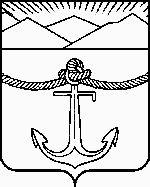 